								projektas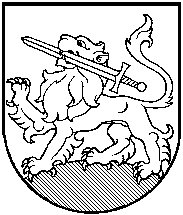 RIETAVO SAVIVALDYBĖS TARYBASPRENDIMASDĖL UŽDAROSIOS AKCINĖS BENDROVĖS „RIETAVO KOMUNALINIS ŪKIS“ PERSKAIČIUOTŲ GERIAMOJO VANDENS TIEKIMO IR NUOTEKŲ TVARKYMO BAZINIŲ KAINŲ NUSTATYMO2019 m. gegužės 16 d.  Nr. T1-RietavasVadovaudamasi Lietuvos Respublikos vietos savivaldos įstatymo 6 straipsnio 30 punktu, 16 straipsnio 2 dalies 37 punktu, 18 straipsnio 1 dalimi, Lietuvos Respublikos geriamojo vandens tiekimo ir nuotekų tvarkymo įstatymo 10 straipsnio 8 punktu, 34 straipsnio 12 ir 13 dalimis, Valstybinės kainų ir energetikos kontrolės komisijos 2019 gegužės 7 d. nutarimu Nr. O3E-137   „Dėl uždarosios akcinės bendrovės „Rietavo komunalinis ūkis“ perskaičiuotų geriamojo vandens tiekimo ir nuotekų tvarkymo paslaugų bazinių kainų derinimo“ ir atsižvelgdama į UAB „Rietavo komunalinis ūkis“ 2019 m. gegužės 7 d. raštą Nr. V1-85  „Dėl uždarosios akcinės bendrovės „Rietavo komunalinis ūkis“ perskaičiuotų geriamojo vandens tiekimo ir nuotekų tvarkymo paslaugų bazinių kainų“, Rietavo savivaldybės taryba nusprendžia:Nustatyti uždarosios akcinės bendrovės „Rietavo komunalinis ūkis“ perskaičiuotas geriamojo vandens tiekimo ir nuotekų tvarkymo paslaugų, atsiskaitomųjų apskaitos prietaisų priežiūros ir vartotojų aptarnavimo paslaugos bazines kainas (be pridėtinės vertės mokesčio): 1.1. perskaičiuotą geriamojo vandens tiekimo ir nuotekų tvarkymo paslaugų bazinę kainą vartotojams, perkantiems geriamojo vandens tiekimo ir nuotekų tvarkymo paslaugas bute – 2,75 Eur/m3, iš jų:1.1.1. geriamojo vandens tiekimo – 1,20 Eur/m3;1.1.2. nuotekų tvarkymo – 1,55 Eur/m3, iš jų:            1.1.2.1. nuotekų surinkimo – 0,60 Eur/m3;1.1.2.2. nuotekų valymo – 0,77 Eur/m3;            1.1.2.3. nuotekų dumblo tvarkymo – 0,18 Eur/m3;1.2. perskaičiuotą geriamojo vandens tiekimo ir nuotekų tvarkymo paslaugų bazinę kainą vartotojams, perkantiems geriamojo vandens tiekimo ir nuotekų tvarkymo paslaugas bute, kuriame įrengta nuotolinio duomenų nuskaitymo sistema – 2,70 Eur/m3, iš jų:1.2.1. geriamojo vandens tiekimo – 1,19 Eur/m3;1.2.2. nuotekų tvarkymo – 1,51 Eur/m3, iš jų:          1.2.2.1. nuotekų surinkimo – 0,58 Eur/m3;          1.2.2.2. nuotekų valymo – 0,75 Eur/m3;          1.2.2.3. nuotekų dumblo tvarkymo – 0,18 Eur/m3;     1.3. perskaičiuotą geriamojo vandens tiekimo ir nuotekų tvarkymo paslaugų bazinę kainą vartotojams, perkantiems geriamojo vandens tiekimo ir nuotekų tvarkymo paslaugas individualių gyvenamųjų namų ar kitų patalpų, skirtų asmeninėms, šeimos ar namų reikmėms, įvaduose – 2,58 Eur/m3, iš jų:           1.3.1. geriamojo vandens tiekimo – 1,12 Eur/m3;           1.3.2. nuotekų tvarkymo – 1,46 Eur/m3, iš jų:           1.3.2.1. nuotekų surinkimo –  0,56 Eur/m3;           1.3.2.2. nuotekų valymo – 0,73 Eur/m3;           1.3.2.3. nuotekų dumblo tvarkymo – 0,17 Eur/m3;1.4. perskaičiuotą geriamojo vandens tiekimo ir nuotekų tvarkymo paslaugų bazinę kainą abonentams, perkantiems geriamojo vandens tiekimo ir nuotekų tvarkymo paslaugas buities ir komerciniams poreikiams ir perkantiems geriamąjį vandenį, skirtą karštam vandeniui ruošti ir tiekiamą abonentams – 2,67 Eur/m3, iš jų:1.4.1. geriamojo vandens tiekimo – 1,22 Eur/m3;1.4.2. nuotekų tvarkymo – 1,45 Eur/m3, iš jų:          1.4.2.1. nuotekų surinkimo – 0,56 Eur/m3;          1.4.2.2. nuotekų valymo – 0,72 Eur/m3;          1.4.2.3. nuotekų dumblo tvarkymo – 0,17 Eur/m3;1.5. perskaičiuotą geriamojo vandens tiekimo ir nuotekų tvarkymo paslaugų bazinę kainą abonentams, perkantiems geriamąjį vandenį, skirtą patalpoms šildyti ir tiekimą vartotojams ir abonentams, geriamąjį vandenį, skirtą karštam vandeniui ruošti ir tiekiamą vartotojams – 2,57 Eur/m3, iš jų:1.5.1. geriamojo vandens tiekimo – 1,12 Eur/m3;1.5.2. nuotekų tvarkymo – 1,45 Eur/m3, iš jų:          1.5.2.1. nuotekų surinkimo – 0,56 Eur/m3;          1.5.2.2. nuotekų valymo – 0,72 Eur/m3;          1.5.2.3. nuotekų dumblo tvarkymo – 0,17 Eur/m3;1.6. perskaičiuotą atsiskaitomųjų apskaitos prietaisų priežiūros ir vartotojų aptarnavimo paslaugos bazinę kainą vartotojams, perkantiems geriamojo vandens tiekimo ir nuotekų tvarkymo paslaugas bute:1.6.1. kai įrengtas atsiskaitomasis apskaitos prietaisas – 1,83 Eur butui per mėn.;1.6.2. kai dėl techninių ar kitų priežasčių nėra galimybės įrengti atsiskaitomojo apskaitos prietaiso – 1,13   Eur butui per mėn.;1.7. perskaičiuotą atsiskaitomųjų apskaitos prietaisų priežiūros ir vartotojų aptarnavimo paslaugos bazinę kainą vartotojams, perkantiems geriamojo vandens tiekimo ir nuotekų tvarkymo paslaugas individualių gyvenamųjų namų ar kitų patalpų, skirtų asmeninėms, šeimos ar namų reikmėms, įvaduose:1.7.1. kai įrengtas atsiskaitomasis apskaitos prietaisas – 1,15 Eur apskaitos prietaisui per mėnesį;1.7.2. kai dėl techninių ar kitų priežasčių nėra galimybės įrengti atsiskaitomojo apskaitos prietaiso – 0,72 Eur/namui;1.8. perskaičiuotą vidutinę atsiskaitomųjų apskaitos prietaisų priežiūros ir vartotojų aptarnavimo paslaugos bazinę kainą abonentams, perkantiems geriamojo vandens tiekimo ir nuotekų tvarkymo paslaugas – 4,85 Eur apskaitos prietaisui per mėn.;     1.9.  atsiskaitomųjų apskaitos prietaisų priežiūros ir vartotojų aptarnavimo paslaugos bazinę kainą abonentams, diferencijuojamą pagal skaitiklių diametrus:1.9.1. Ø15 mm – 3,53 Eur apskaitos prietaisui per mėn.;1.9.2. Ø20 mm – 4,51 Eur apskaitos prietaisui per mėn.;1.9.3. Ø25 mm – 7,06 Eur apskaitos prietaisui per mėn.;1.9.4. Ø32 mm – 8,43 Eur  apskaitos prietaisui per mėn.;1.9.5. Ø40 mm – 14,90 Eur apskaitos prietaisui per mėn.;1.9.6. Ø80 mm – 25,48 Eur apskaitos prietaisui per mėn.1.10. perskaičiuotą nuotekų transportavimo asenizacijos transporto priemonėmis paslaugos bazinę kainą – 8,15 Eur/m3.1.11. nuotekų valymo kainą abonentams už kiekvieną 100 mg/l virš bazinės taršos BDS7 koncentracijos padidėjimą – 0,064 Eur/m3;1.12. nuotekų valymo kainą abonentams už kiekvieną 100 mg/l virš bazinės taršos skendinčių medžiagų koncentracijos padidėjimą – 0,050 Eur/m3;1.13. nuotekų valymo kainą abonentams už kiekvieną 10 mg/l virš bazinės taršos azoto koncentracijos padidėjimą – 0,003 Eur/m3;1.14. nuotekų valymo kainą abonentams už kiekvieną 1 mg/l virš bazinės taršos fosforo koncentracijos padidėjimą – 0,021 Eur/m3.2. Šis sprendimas įsigalioja nuo 2019 m. liepos 1 dienos.       Sprendimas gali būti skundžiamas ikiteismine tvarka Lietuvos administracinių ginčų komisijos Klaipėdos apygardos skyriui (H. Manto g. 37, Klaipėda) arba Lietuvos Respublikos administracinių bylų teisenos įstatymo nustatyta tvarka Regionų apygardos administracinio teismo Klaipėdos rūmams (Galinio Pylimo g. 9, Klaipėda) per vieną mėnesį nuo šio sprendimo paskelbimo ar įteikimo suinteresuotai šaliai dienos.Savivaldybės meras							RIETAVO SAVIVALDYBĖS ADMINISTRACIJAAIŠKINAMASIS RAŠTAS PRIE SPRENDIMO„DĖL UŽDAROSIOS AKCINĖS BENDROVĖS „RIETAVO KOMUNALINIS ŪKIS“ PERSKAIČIUOTŲ GERIAMOJO VANDENS TIEKIMO IR NUOTEKŲ TVARKYMO BAZINIŲ KAINŲ NUSTATYMO“ PROJEKTO2019-05-07Rietavas1.	Sprendimo projekto esmė.Nustatyti uždarajai akcinei bendrovei „Rietavo komunalinis ūkis“ perskaičiuotas geriamojo vandens tiekimo ir nuotekų tvarkymo paslaugų ir atsiskaitomųjų apskaitos prietaisų priežiūros ir vartotojų aptarnavimo paslaugos bazines kainas.2.	Kuo vadovaujantis parengtas sprendimo projektas.Projektas parengtas vadovaujantis Lietuvos Respublikos vietos savivaldos įstatymo 6 straipsnio 30 punktu, 16 straipsnio 2 dalies 37 punktu, 18 straipsnio 1 dalimi, Lietuvos Respublikos geriamojo vandens tiekimo ir nuotekų tvarkymo įstatymo 10 straipsnio 8 punktu, 34 straipsnio 12 ir 13 dalimis, Valstybinės kainų ir energetikos kontrolės komisijos 2019 gegužės 7 d. nutarimu Nr. O3E-137 „Dėl uždarosios akcinės bendrovės „Rietavo komunalinis ūkis“ perskaičiuotų geriamojo vandens tiekimo ir nuotekų tvarkymo paslaugų bazinių kainų derinimo“ ir atsižvelgiant į UAB „Rietavo komunalinis ūkis“ 2019 m. gegužės 7 d. raštą Nr. 85 „Dėl uždarosios akcinės bendrovės „Rietavo komunalinis ūkis“ perskaičiuotų geriamojo vandens tiekimo ir nuotekų tvarkymo paslaugų bazinių kainų nustatymo“. 3.	Tikslai ir uždaviniai.Nustatyti uždarajai akcinei bendrovei „Rietavo komunalinis ūkis“ perskaičiuotas geriamojo vandens tiekimo ir nuotekų tvarkymo paslaugų ir atsiskaitomųjų apskaitos prietaisų priežiūros ir vartotojų aptarnavimo paslaugos bazines kainas. 4.	Laukiami rezultatai.Nustatytos uždarosios akcinės bendrovės „Rietavo komunalinis ūkis“ perskaičiuotos geriamojo vandens tiekimo ir nuotekų tvarkymo paslaugų ir atsiskaitomųjų apskaitos prietaisų priežiūros ir vartotojų aptarnavimo paslaugos kainos, atitinka bendrovės patiriamas sąnaudas, todėl UAB „Rietavo komunalinis ūkis“ geriamojo vandens tiekimo ir nuotekų tvarkymo paslaugų teikimas įmonei nebebus nuostolingas. Vartotojai už tiekiamą vandenį ir išvalytas nuotekas, priklausomai nuo vartotojo grupės, mokės apie 4,6-4,9 proc. daugiau. 5.	Kas inicijavo sprendimo projekto rengimą.UAB „Rietavo komunalinis ūkis“.6.	Sprendimo projekto rengimo metu gauti specialistų vertinimai.Neigiamų specialistų vertinimų negauta.7.	Galimos teigiamos ar neigiamos sprendimo priėmimo pasekmės.Neigiamų pasekmių nenumatyta.8.	Lėšų poreikis sprendimo įgyvendinimui.Lėšų sprendimo projektui įgyvendinti nereikia.9.	Antikorupcinis vertinimas.Šis spendimas antikorupciniu požiūriu nevertinamas.UAB „Rietavo komunalinis ūkis“ direktorius                                    Alvydas Rojus